丹波篠山環境みらいパートナー事業者　取組報告書年　　月　　日　丹波篠山市長　様丹波篠山環境みらいパートナー事業者としての取り組みを次のとおり報告します。今後も「ワクワク環境みらい都市」の実現や「気候非常事態宣言」に基づくＣО２削減などの気候変動対策、環境分野のSDGsの目標達成に向けて継続的に取り組むとともに、取り組みの改善に努めます。１．取組の内容年度に取り組まれた項目に「○」を入れ、主な実績を記入してください。年度に取り組まれる予定の項目に「○」を入れ、主な内容を記入してください。「10」については、取組項目も記入してください。２．エネルギー使用量　別様式により報告３．アピールできる取組上記で　　　年度に特に力を入れた取り組みやその他環境問題に関するCSR活動等の独自の取り組みなど、他の事業者の模範としてアピールできるものがあれば記入してください。表彰の参考としますので、その内容と効果をできるだけ具体的に記入してください（別紙可。参考となる写真などがあれば添付してください。）。※次の「丹波篠山環境SDGsのゴール」から該当するものすべてを記入してください（番号のみで可）。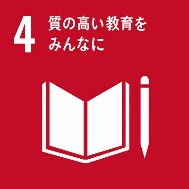 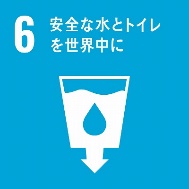 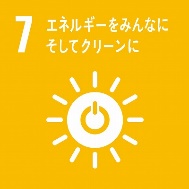 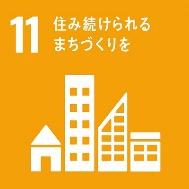 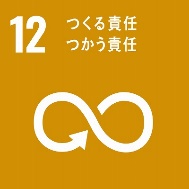 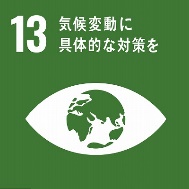 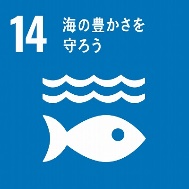 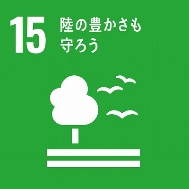 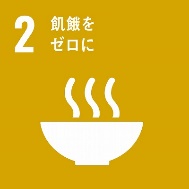 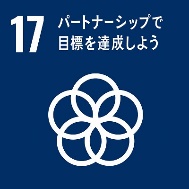 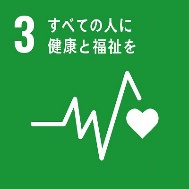 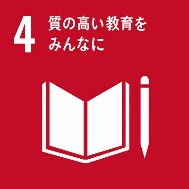 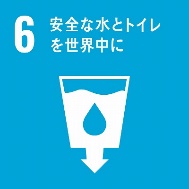 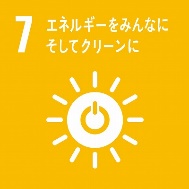 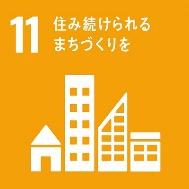 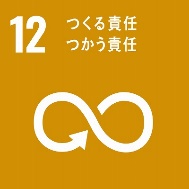 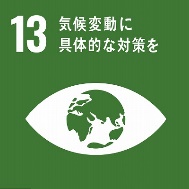 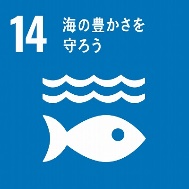 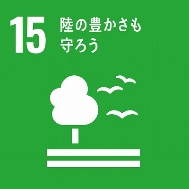 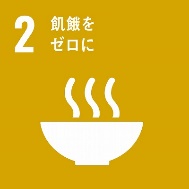 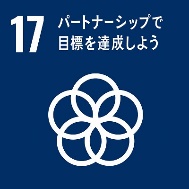 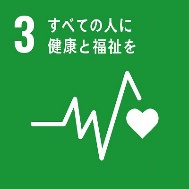 事業者等名所　在　地丹波篠山市　丹波篠山市　丹波篠山市　丹波篠山市　代　表　者担　当　者氏　名所属部署担　当　者電話番号FAX番号担　当　者E-mail取組項目　　　年度の主な取組実績　　　年度の主な取組実績　　　年度の主な取組予定　　　年度の主な取組予定1  節電の励行・省エネ機器の導入2  太陽光・蓄電池等の再エネ利用設備の導入3　水資源の有効利用4  グリーン購入の推進5  緑化の推進6  生物多様性や生態系への配慮7  エコドライブの励行　 自動車利用の抑制取組項目　　　年度の主な取組実績　　　年度の主な取組実績　　　年度の主な取組予定　　　年度の主な取組予定8  ごみの削減・再資源化9 人材育成や環境学習等の実施10 上記以外の「ワクワク環境みらい都市宣言」の理念や環境分野のSDGsの目標達成に資する取組10 上記以外の「ワクワク環境みらい都市宣言」の理念や環境分野のSDGsの目標達成に資する取組10 上記以外の「ワクワク環境みらい都市宣言」の理念や環境分野のSDGsの目標達成に資する取組10 上記以外の「ワクワク環境みらい都市宣言」の理念や環境分野のSDGsの目標達成に資する取組10 上記以外の「ワクワク環境みらい都市宣言」の理念や環境分野のSDGsの目標達成に資する取組取組の内容と効果関連するSDGsのゴール※